Nights Away Information Form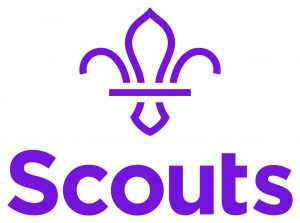 Please keep this section for your own information and detach and return the section below.Note: All activities will be run in accordance with The Scout Association’s safety Rules. No responsibility for the personal equipment/clothing and effects can be accepted by the organisers and The Scout Association does not provide automatic insurance cover in respect to such items.Please complete and return this section to your child’s leader a.s.a.p. 				Event: Uttoxeter District CampI enclose a cheque / cash for £45 (cheques payable to Abbots Bromley Scout Group). (If you wish to pay via online banking please let us know.) I have noted the arrangements above and agree to the named young person taking part. I understand that the event Leader reserves the right to send any participants home if deemed necessary.If it becomes necessary for the above named young person to receive medical treatment and I cannot be contacted to authorise this, I hereby give my general consent to any necessary medical treatment and authorise the Leader in charge to sign any document required by the hospital authorities.Please use the back of this form if more space is requiredNights Away Kit List1st Abbots Bromley1st Abbots BromleyEvent:Abbots Bromley Scout Camp – Friday 8h to Sunday 10th June 2018Location:Beaudesert Outdoor Activity Centre
Beaudesert Park, Cannock Wood, Rugeley, Staffordshire, WS15 4JJMeeting place and time:Fri 8th, 18:30 at Scout Hut in uniformNB: please provide a pack-up tea if your child hasn’t eaten.Collection place and time:Sun 10th, 15:30 at Scout Hut Cost:£45 per childTransport details:All provided by Scout MinibusActivities:Via Ferrata, Greasy Pole, Raft Building, Pioneering, Backwards Cooking.Further details:Please ensure at least 2 spare changes of clothes due to wet activies.Organiser and contact details:Ed 07768046582, B 07913355072, Lou 07584904901Contact details during event:Simon Wilson 07962401224Name of young person:D.o.B:Is he/she able to swim 50 metres and stay afloat for five minutes in light clothing?Is he/she able to swim 50 metres and stay afloat for five minutes in light clothing?Is he/she able to swim 50 metres and stay afloat for five minutes in light clothing?Is he/she able to swim 50 metres and stay afloat for five minutes in light clothing?Is he/she able to swim 50 metres and stay afloat for five minutes in light clothing?Yes / NoEmergency contact:Phone:Doctor’s name and contact details:Doctor’s name and contact details:Details of any medications currently being taken:Details of any medications currently being taken:Details of any medications currently being taken:Details of any medications currently being taken:Details of any disabilities, conditions, allergies, special needs or cultural needs that might affect this event:Details of any disabilities, conditions, allergies, special needs or cultural needs that might affect this event:Details of any infectious diseases he/she has been in contact with in the last three weeks:Details of any infectious diseases he/she has been in contact with in the last three weeks:Details of any infectious diseases he/she has been in contact with in the last three weeks:Details of any infectious diseases he/she has been in contact with in the last three weeks:Signed:Date:Relationship to young person:All young people will need to bring their personal equipment and should be encouraged to pack themselves. This list is only a guide.All young people will need to bring their personal equipment and should be encouraged to pack themselves. This list is only a guide.All young people will need to bring their personal equipment and should be encouraged to pack themselves. This list is only a guide.All young people will need to bring their personal equipment and should be encouraged to pack themselves. This list is only a guide.Complete uniform – shirt and woggle to be worn during walk on Friday, but any trousers can be usedSleeping bagWarm sweaters, jumpers or sweatshirtsFoam roll matT-shirts or similarPillowTrousers or shortsBlanket/Campfire blanketSpare underclothes (one pair per day)Torch and spare batteriesSpare socks (at least one pair per day)Day sack and plastic drinks bottleNightwearPolythene bags (for dirty clothes)Hike boots or strong shoesNo more than £5 worth of cash pleaseWaterproof coat and trousersNO phones/electronic devicesHankiesCard game, e.g. top trumps or similar, but please no trading cardsPersonal wash itemsTowel (make sure you bring a towel for wet activies)EXTRA CLOTHES FOR WET ACTIVITIESIt is best to pack a rucksack or sports bag that you can carry on your back. Suitcases are not suitable for tents.All items should be clearly labelled with the young person’s name.It is best to pack a rucksack or sports bag that you can carry on your back. Suitcases are not suitable for tents.All items should be clearly labelled with the young person’s name.It is best to pack a rucksack or sports bag that you can carry on your back. Suitcases are not suitable for tents.All items should be clearly labelled with the young person’s name.It is best to pack a rucksack or sports bag that you can carry on your back. Suitcases are not suitable for tents.All items should be clearly labelled with the young person’s name.